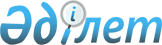 Мәслихаттың 2022 жылғы 28 желтоқсандағы № 174 "Меңдіқара ауданының 2023 - 2025 жылдарға арналған аудандық бюджеті туралы" шешіміне өзгерістер енгізу туралыҚостанай облысы Меңдіқара ауданы мәслихатының 2023 жылғы 13 қазандағы № 59 шешімі
      Меңдіқара аудандық мәслихаты ШЕШІМ ҚАБЫЛДАДЫ:
      1. Мәслихаттың "Меңдіқара ауданының 2023 - 2025 жылдарға арналған аудандық бюджеті туралы" 2022 жылғы 28 желтоқсандағы № 174 шешіміне мынадай өзгерістер енгізілсін:
      1 - тармақ жаңа редакцияда жазылсын:
      "1. Меңдіқара ауданының 2023 - 2025 жылдарға арналған аудандық бюджеті тиісінше 1, 2 және 3 - қосымшаларға сәйкес, оның ішінде 2023 жылға мынадай көлемдерде бекітілсін:
      1) кірістер - 6 106 543,4 мың теңге, оның ішінде:
      салықтық түсімдер бойынша - 1 709 377,0 мың теңге;
      салықтық емес түсімдер бойынша - 25 619,0 мың теңге;
      негізгі капиталды сатудан түсетін түсімдер бойынша - 11 410,0 мың теңге;
      трансферттер түсімі бойынша - 4 360 137,4 мың теңге;
      2) шығындар - 6 000 000,1 мың теңге;
      3) таза бюджеттік кредиттеу - – 4 226,0 мың теңге, оның ішінде:
      бюджеттік кредиттер - 31 050,0 мың теңге;
      бюджеттік кредиттерді өтеу - 35 276,0 мың теңге;
      4) қаржы активтерімен операциялар бойынша сальдо - 212 565,0 мың теңге;
      5) бюджет тапшылығы (профициті) - – 101 795,7 мың теңге;
      6) бюджет тапшылығын қаржыландыру (профицитін пайдалану) - 101 795,7 мың теңге.";
      көрсетілген шешімнің 1 - қосымшасы осы шешімнің қосымшасына сәйкес жаңа редакцияда жазылсын.
      2. Осы шешім 2023 жылғы 1 қаңтардан бастап қолданысқа енгізіледі. Меңдіқара ауданының 2023 жылға арналған аудандық бюджеті
					© 2012. Қазақстан Республикасы Әділет министрлігінің «Қазақстан Республикасының Заңнама және құқықтық ақпарат институты» ШЖҚ РМК
				
      Аудандық мәслихаттың төрағасы 

Қ. Рахметқалиев
Мәслихаттың2023 жылғы 13 қазандағы№ 59 шешімінеқосымшаМәслихаттың2022 жылғы 28 желтоқсандағы№ 174 шешіміне1 - қосымша
Санаты
Санаты
Санаты
Санаты
Атауы
Сомасы, мың теңге
Сыныбы
Сыныбы
Сыныбы
Атауы
Сомасы, мың теңге
Кіші сыныбы
Кіші сыныбы
Атауы
Сомасы, мың теңге
Ерекшелігі
Атауы
Сомасы, мың теңге
I. Кірістер
6106543,4
1
Салықтық түсімдер
1709377,0
01
Табыс салығы 
1017828,0
1
Корпоративтік табыс салығы
280668,0
2
Жеке табыс салығы
737160,0
03
Әлеуметтік салық
585982,0
1
Әлеуметтік салық
585982,0
04
Меншiкке салынатын салықтар
27697,0
1
Мүлiкке салынатын салықтар 
27697,0
05
Тауарларға, жұмыстарға және қызметтерге салынатын iшкi салықтар 
62970,0
2
Акциздер
2315,0
3
Табиғи және басқа да ресурстарды пайдаланғаны үшiн түсетiн түсiмдер
51300,0
4
Кәсіпкерлік және кәсіби қызметті жүргізгені үшін алынатын алымдар
9355,0
08
Заңдық маңызы бар әрекеттерді жасағаны және (немесе) оған уәкілеттігі бар мемлекеттік органдар немесе лауазымды адамдар құжаттар бергені үшін алынатын міндетті төлемдер
14900,0
1
Мемлекеттік баж
14900,0
2
Салықтық емес түсімдер
25619,0
01
Мемлекеттік меншіктен түсетін кірістер
19066,0
5
Мемлекет меншігіндегі мүлікті жалға беруден түсетін кірістер
1100,0
7
Мемлекеттік бюджеттен берілген кредиттер бойынша сыйақылар
17966,0
03
Мемлекеттік бюджеттен қаржыландырылатын мемлекеттік мекемелер ұйымдастыратын мемлекеттік сатып алуды өткізуден түсетін ақша түсімдері
168,0
1
Мемлекеттік бюджеттен қаржыландырылатын мемлекеттік мекемелер ұйымдастыратын мемлекеттік сатып алуды өткізуден түсетін ақша түсімдері
168,0
04
Мемлекеттік бюджеттен қаржыландырылатын, сондай - ақ Қазақстан Республикасы Ұлттық Банкінің бюджетінен (шығыстар сметасынан) ұсталатын және қаржыландырылатын мемлекеттік мекемелер салатын айыппұлдар, өсімпұлдар, санкциялар, өндіріп алулар
535,0
1
Мұнай секторы ұйымдарынан, Жәбірленушілерге өтемақы қорына, Білім беру инфрақұрылымын қолдау қорына және Арнаулы мемлекеттік қорға түсетін түсімдерді қоспағанда, мемлекеттік бюджеттен қаржыландырылатын, сондай-ақ Қазақстан Республикасы Ұлттық Банкінің бюджетінен (шығыстар сметасынан) ұсталатын және қаржыландырылатын мемлекеттік мекемелер салатын айыппұлдар, өсімпұлдар, санкциялар, өндіріп алулар
535,0
06
Басқа да салықтық емес түсiмдер 
5850,0
1
Басқа да салықтық емес түсiмдер
5850,0
3
Негізгі капиталды сатудан түсетін түсімдер
11410,0
01
Мемлекеттік мекемелерге бекітілген мемлекеттік мүлікті сату
8200,0
1
Мемлекеттік мекемелерге бекітілген мемлекеттік мүлікті сату
8200,0
03
Жердi және материалдық емес активтердi сату
3210,0
1
Жерді сату
2600,0
2
Материалдық емес активтерді сату
610,0
4
Трансферттердің түсімдері 
4360137,4
01
Төмен тұрған мемлекеттiк басқару органдарынан трансферттер 
16,9
3
Аудандық маңызы бар қалалардың, ауылдардың, кенттердің, ауылдық округтардың бюджеттерінен трансферттер
16,9
02
Мемлекеттiк басқарудың жоғары тұрған органдарынан түсетiн трансферттер
4360120,5
2
Облыстық бюджеттен түсетiн трансферттер
4360120,5
Функционалдық топ
Функционалдық топ
Функционалдық топ
Функционалдық топ
Атауы
Сомасы, мың теңге
Кіші функция
Кіші функция
Кіші функция
Атауы
Сомасы, мың теңге
Бюджеттік бағдарламалардың әкімшісі
Бюджеттік бағдарламалардың әкімшісі
Атауы
Сомасы, мың теңге
Бағдарлама
Атауы
Сомасы, мың теңге
II. Шығындар
6000000,1
01
Жалпы сипаттағы мемлекеттiк көрсетілетін қызметтер
1923312,1
1
Мемлекеттiк басқарудың жалпы функцияларын орындайтын өкiлдi, атқарушы және басқа органдар
295752,4
112
Аудан (облыстық маңызы бар қала) мәслихатының аппараты
45833,9
001
Аудан (облыстық маңызы бар қала) мәслихатының қызметін қамтамасыз ету жөніндегі қызметтер
43932,8
003
Мемлекеттік органның күрделі шығыстары
541,1
005
Мәслихаттар депутаттары қызметінің тиімділігін арттыру
1360,0
122
Аудан (облыстық маңызы бар қала) әкімінің аппараты
249918,5
001
Аудан (облыстық маңызы бар қала) әкімінің қызметін қамтамасыз ету жөніндегі қызметтер
219694,0
003
Мемлекеттік органның күрделі шығыстары
23020,0
113
Төменгі тұрған бюджеттерге берілетін нысаналы ағымдағы трансферттер
7204,5
2
Қаржылық қызмет
58407,5
452
Ауданның (облыстық маңызы бар қаланың) қаржы бөлімі
58407,5
001
Ауданның (облыстық маңызы бар қаланың) бюджетін орындау және коммуналдық меншігін басқару саласындағы мемлекеттік саясатты іске асыру жөніндегі қызметтер
43129,0
003
Салық салу мақсатында мүлікті бағалауды жүргізу
1267,2
010
Жекешелендіру, коммуналдық меншікті басқару, жекешелендіруден кейінгі қызмет және осыған байланысты дауларды реттеу
130,0
018
Мемлекеттік органның күрделі шығыстары
7608,4
113
Төменгі тұрған бюджеттерге берілетін нысаналы ағымдағы трансферттер
6272,9
5
Жоспарлау және статистикалық қызмет
38727,5
453
Ауданның (облыстық маңызы бар қаланың) экономика және бюджеттік жоспарлау бөлімі
38727,5
001
Экономикалық саясатты, мемлекеттік жоспарлау жүйесін қалыптастыру және дамыту саласындағы мемлекеттік саясатты іске асыру жөніндегі қызметтер
31169,0
004
Мемлекеттік органның күрделі шығыстары
7558,5
9
Жалпы сипаттағы өзге де мемлекеттiк қызметтер
1530424,7
454
Ауданның (облыстық маңызы бар қаланың) кәсіпкерлік және ауыл шаруашылығы бөлімі
94717,2
001
Жергілікті деңгейде кәсіпкерлікті және ауыл шаруашылығын дамыту саласындағы мемлекеттік саясатты іске асыру жөніндегі қызметтер
93810,0
007
Мемлекеттік органның күрделі шығыстары
907,2
458
Ауданның (облыстық маңызы бар қаланың) тұрғын үй - коммуналдық шаруашылығы, жолаушылар көлігі және автомобиль жолдары бөлімі
862707,5
001
Жергілікті деңгейде тұрғын үй - коммуналдық шаруашылығы, жолаушылар көлігі және автомобиль жолдары саласындағы мемлекеттік саясатты іске асыру жөніндегі қызметтер
30630,5
013
Мемлекеттік органның күрделі шығыстары 
15941,4
113
Төменгі тұрған бюджеттерге берілетін нысаналы ағымдағы трансферттер
816135,6
466
Ауданның (облыстық маңызы бар қаланың) сәулет, қала құрылысы және құрылыс бөлімі
573000,0
040
Мемлекеттік органдардың объектілерін дамыту
573000,0
02
Қорғаныс
6228,0
1
Әскери мұқтаждар
4155,0
122
Аудан (облыстық маңызы бар қала) әкімінің аппараты
4155,0
005
Жалпыға бірдей әскери міндетті атқару шеңберіндегі іс - шаралар
4155,0
2
Төтенше жағдайлар жөнiндегi жұмыстарды ұйымдастыру
2073,0
122
Аудан (облыстық маңызы бар қала) әкімінің аппараты
2073,0
006
Аудан (облыстық маңызы бар қала) ауқымындағы төтенше жағдайлардың алдын алу және оларды жою
2073,0
06
Әлеуметтiк көмек және әлеуметтiк қамсыздандыру
447008,8
1
Әлеуметтiк қамсыздандыру
88548,1
451
Ауданның (облыстық маңызы бар қаланың) жұмыспен қамту және әлеуметтік бағдарламалар бөлімі
88548,1
005
Мемлекеттік атаулы әлеуметтік көмек 
88548,1
2
Әлеуметтiк көмек
289007,6
451
Ауданның (облыстық маңызы бар қаланың) жұмыспен қамту және әлеуметтік бағдарламалар бөлімі
289007,6
002
Жұмыспен қамту бағдарламасы
124307,0
006
Тұрғын үйге көмек көрсету
20,0
007
Жергілікті өкілетті органдардың шешімі бойынша мұқтаж азаматтардың жекелеген топтарына әлеуметтік көмек
32363,6
010
Үйден тәрбиеленіп оқытылатын мүгедектігі бар балаларды материалдық қамтамасыз ету
4072,0
014
Мұқтаж азаматтарға үйде әлеуметтiк көмек көрсету
79884,0
017
Оңалтудың жеке бағдарламасына сәйкес мұқтаж мүгедектігі бар адамдарды протездік - ортопедиялық көмек, сурдотехникалық құралдар, тифлотехникалық құралдар, санаторий - курорттық емделу, мiндеттi гигиеналық құралдармен қамтамасыз ету, арнаулы жүрiп - тұру құралдары, жеке көмекшінің және есту бойынша мүгедектігі бар адамдарға қолмен көрсететiн тіл маманының қызметтері мен қамтамасыз ету
26221,0
023
Жұмыспен қамту орталықтарының қызметін қамтамасыз ету
22140,0
9
Әлеуметтiк көмек және әлеуметтiк қамтамасыз ету салаларындағы өзге де қызметтер
69453,1
451
Ауданның (облыстық маңызы бар қаланың) жұмыспен қамту және әлеуметтік бағдарламалар бөлімі
69453,1
001
Жергілікті деңгейде халық үшін әлеуметтік бағдарламаларды жұмыспен қамтуды қамтамасыз етуді іске асыру саласындағы мемлекеттік саясатты іске асыру жөніндегі қызметтер
44704,0
011
Жәрдемақыларды және басқа да әлеуметтік төлемдерді есептеу, төлеу мен жеткізу бойынша қызметтерге ақы төлеу
731,4
050
Қазақстан Республикасында мүгедектігі бар адамдардың құқықтарын қамтамасыз етуге және өмір сүру сапасын жақсарту
15610,6
054
Үкіметтік емес ұйымдарда мемлекеттік әлеуметтік тапсырысты орналастыру
8407,1
07
Тұрғын үй - коммуналдық шаруашылық
1157000,6
1
Тұрғын үй шаруашылығы
56400,2
458
Ауданның (облыстық маңызы бар қаланың) тұрғын үй - коммуналдық шаруашылығы, жолаушылар көлігі және автомобиль жолдары бөлімі
54400,0
004
Азаматтардың жекелеген санаттарын тұрғын үймен қамтамасыз ету
54400,0
466
Ауданның (облыстық маңызы бар қаланың) сәулет, қала құрылысы және құрылыс бөлімі
2000,2
004
Инженерлік - коммуникациялық инфрақұрылымды жобалау, дамыту және (немесе) жайластыру
2000,2
2
Коммуналдық шаруашылық
1100600,4
458
Ауданның (облыстық маңызы бар қаланың) тұрғын үй - коммуналдық шаруашылығы, жолаушылар көлігі және автомобиль жолдары бөлімі
22028,0
026
Ауданның (облыстық маңызы бар қаланың) коммуналдық меншігіндегі жылу жүйелерін қолдануды ұйымдастыру
684,2
028
Коммуналдық шаруашылығын дамыту
21343,8
466
Ауданның (облыстық маңызы бар қаланың) сәулет, қала құрылысы және құрылыс бөлімі
1078572,4
058
Елді мекендердегі сумен жабдықтау және су бұру жүйелерін дамыту
1078572,4
08
Мәдениет, спорт, туризм және ақпараттық кеңістiк
499087,9
1
Мәдениет саласындағы қызмет
169551,0
457
Ауданның (облыстық маңызы бар қаланың) мәдениет, тілдерді дамыту, дене шынықтыру және спорт бөлімі
169551,0
003
Мәдени - демалыс жұмысын қолдау
169551,0
2
Спорт
114712,3
457
Ауданның (облыстық маңызы бар қаланың) мәдениет, тілдерді дамыту, дене шынықтыру және спорт бөлімі
34276,3
008
Ұлттық және бұқаралық спорт түрлерін дамыту
17508,0
009
Аудандық (облыстық маңызы бар қалалық) деңгейде спорттық жарыстар өткiзу
4630,0
010
Әртүрлi спорт түрлерi бойынша аудан (облыстық маңызы бар қала) құрама командаларының мүшелерiн дайындау және олардың облыстық спорт жарыстарына қатысуы
12138,3
466
Ауданның (облыстық маңызы бар қаланың) сәулет, қала құрылысы және құрылыс бөлімі
80436,0
008
Cпорт объектілерін дамыту
80436,0
3
Ақпараттық кеңiстiк
153547,4
456
Ауданның (облыстық маңызы бар қаланың) ішкі саясат бөлімі
8383,4
002
Мемлекеттік ақпараттық саясат жүргізу жөніндегі қызметтер
8383,4
457
Ауданның (облыстық маңызы бар қаланың) мәдениет, тілдерді дамыту, дене шынықтыру және спорт бөлімі
145164,0
006
Аудандық (қалалық) кiтапханалардың жұмыс iстеуi
124765,0
007
Мемлекеттiк тiлдi және Қазақстан халқының басқа да тiлдерін дамыту
20399,0
9
Мәдениет, спорт, туризм және ақпараттық кеңiстiктi ұйымдастыру жөнiндегi өзге де қызметтер
61277,2
456
Ауданның (облыстық маңызы бар қаланың) ішкі саясат бөлімі
35921,2
001
Жергілікті деңгейде ақпарат, мемлекеттілікті нығайту және азаматтардың әлеуметтік сенімділігін қалыптастыру саласында мемлекеттік саясатты іске асыру жөніндегі қызметтер
25953,3
003
Жастар саясаты саласында іс - шараларды іске асыру
9656,0
006
Мемлекеттік органның күрделі шығыстары
311,9
457
Ауданның (облыстық маңызы бар қаланың) мәдениет, тілдерді дамыту, дене шынықтыру және спорт бөлімі
25356,0
001
Жергілікті деңгейде мәдениет, тілдерді дамыту, дене шынықтыру және спорт саласында мемлекеттік саясатты іске асыру жөніндегі қызметтер
25356,0
10
Ауыл, су, орман, балық шаруашылығы, ерекше қорғалатын табиғи аумақтар, қоршаған ортаны және жануарлар дүниесін қорғау, жер қатынастары
72629,2
6
Жер қатынастары
51864,2
463
Ауданның (облыстық маңызы бар қаланың) жер қатынастары бөлімі
51864,2
001
Аудан (облыстық маңызы бар қала) аумағында жер қатынастарын реттеу саласындағы мемлекеттік саясатты іске асыру жөніндегі қызметтер
23269,0
004
Жердi аймақтарға бөлу жөнiндегi жұмыстарды ұйымдастыру
28351,5
007
Мемлекеттік органның күрделі шығыстары
243,7
9
Ауыл, су, орман, балық шаруашылығы, қоршаған ортаны қорғау және жер қатынастары саласындағы басқа да қызметтер
20765,0
453
Ауданның (облыстық маңызы бар қаланың) экономика және бюджеттік жоспарлау бөлімі
20765,0
099
Мамандарға әлеуметтік қолдау көрсету жөніндегі шараларды іске асыру
20765,0
11
Өнеркәсіп, сәулет, қала құрылысы және құрылыс қызметі
31582,0
2
Сәулет, қала құрылысы және құрылыс қызметі
31582,0
466
Ауданның (облыстық маңызы бар қаланың) сәулет, қала құрылысы және құрылыс бөлімі
31582,0
001
Құрылыс, облыс қалаларының, аудандарының және елді мекендерінің сәулеттік бейнесін жақсарту саласындағы мемлекеттік саясатты іске асыру және ауданның (облыстық маңызы бар қаланың) аумағын оңтайла және тиімді қала құрылыстық игеруді қамтамасыз ету жөніндегі қызметтер 
31053,7
015
Мемлекеттік органның күрделі шығыстары
528,3
12
Көлiк және коммуникация
711362,4
1
Автомобиль көлiгi
711362,4
458
Ауданның (облыстық маңызы бар қаланың) тұрғын үй - коммуналдық шаруашылығы, жолаушылар көлігі және автомобиль жолдары бөлімі
711362,4
023
Автомобиль жолдарының жұмыс істеуін қамтамасыз ету
111362,4
051
Көлiк инфрақұрылымының басым жобаларын іске асыру
600000,0
13
Басқалар
649428,0
9
Басқалар
649428,0
466
Ауданның (облыстық маңызы бар қаланың) сәулет, қала құрылысы және құрылыс бөлімі
649428,0
079
"Ауыл - Ел бесігі" жобасы шеңберінде ауылдық елді мекендердегі әлеуметтік және инженерлік инфрақұрылымдарды дамыту
649428,0
14
Борышқа қызмет көрсету
73497,0
1
Борышқа қызмет көрсету
73497,0
452
Ауданның (облыстық маңызы бар қаланың) қаржы бөлімі
73497,0
013
Жергілікті атқарушы органдардың облыстық бюджеттен қарыздар бойынша сыйақылар мен өзге де төлемдерді төлеу бойынша борышына қызмет көрсету
73497,0
15
Трансферттер
428864,1
1
Трансферттер 
428864,1
452
Ауданның (облыстық маңызы бар қаланың) қаржы бөлімі
428864,1
006
Пайдаланылмаған (толық пайдаланылмаған) нысаналы трансферттерді қайтару
80,4
024
Заңнаманы өзгертуге байланысты жоғары тұрған бюджеттің шығындарын өтеуге төменгі тұрған бюджеттен ағымдағы нысаналы трансферттер
101556,0
038
Субвенциялар
299011,0
039
Заңнаманың өзгеруіне байланысты жоғары тұрған бюджеттен төмен тұрған бюджеттерге өтемақыға берілетін ағымдағы нысаналы трансферттер
17934,0
054
Қазақстан Республикасының Ұлттық қорынан берілетін нысаналы трансферт есебінен республикалық бюджеттен бөлінген пайдаланылмаған (түгел пайдаланылмаған) нысаналы трансферттердің сомасын қайтару
10282,7
III. Таза бюджеттік кредиттеу
- 4226,0
Бюджеттік кредиттер
31050,0
10
Ауыл, су, орман, балық шаруашылығы, ерекше қорғалатын табиғи аумақтар, қоршаған ортаны және жануарлар дүниесін қорғау, жер қатынастары
31050,0
9
Ауыл, су, орман, балық шаруашылығы, қоршаған ортаны қорғау және жер қатынастары саласындағы басқа да қызметтер
31050,0
453
Ауданның (облыстық маңызы бар қаланың) экономика және бюджеттік жоспарлау бөлімі
31050,0
006
Мамандарды әлеуметтік қолдау шараларын іске асыру үшін бюджеттік кредиттер
31050,0
5
Бюджеттік кредиттерді өтеу
35276,0
01
Бюджеттік кредиттерді өтеу
35276,0
1
Мемлекеттік бюджеттен берілген бюджеттік кредиттерді өтеу
35276,0
13
Жеке тұлғаларға жергілікті бюджеттен берілген бюджеттік кредиттерді өтеу
35276,0
IV. Қаржы активтерімен операциялар бойынша сальдо
212565,0
Қаржы активтерін алу
212565,0
13
Басқалар
212565,0
9
Басқалар
212565,0
458
Ауданның (облыстық маңызы бар қаланың) тұрғын үй - коммуналдық шаруашылығы, жолаушылар көлігі және автомобиль жолдары бөлімі
212565,0
065
Заңды тұлғалардың жарғылық капиталын қалыптастыру немесе ұлғайту
212565,0
V. Бюджет тапшылығы ( - ) / (профициті) ( + )
- 101795,7
VI. Бюджет тапшылығын қаржыландыру (профицитін пайдалану)
101795,7
7
Қарыздар түсімдері
31050,0
01
Мемлекеттік ішкі қарыздар
31050,0
2
Қарыз алу келісім - шарттары
31050,0
03
Ауданның (облыстық маңызы бар қаланың) жергілікті атқарушы органы алатын қарыздар
31050,0
16
Қарыздарды өтеу
35276,0
1
Қарыздарды өтеу
35276,0
452
Ауданның (облыстық маңызы бар қаланың) қаржы бөлімі
35276,0
008
Жергілікті атқарушы органның жоғары тұрған бюджет алдындағы борышын өтеу
35276,0
8
Бюджет қаражатының пайдаланылатын қалдықтары
106021,7
01
Бюджет қаражаты қалдықтары
106021,7
1
Бюджет қаражатының бос қалдықтары
106021,7
01
Бюджет қаражатының бос қалдықтары
106021,7